«_____»_______________ 20___ г.РЕШЕНИЕ ЗАДАЧ ПО ТЕМЕ «АЛГОРИТМЫ И ИСПОЛНИТЕЛИ»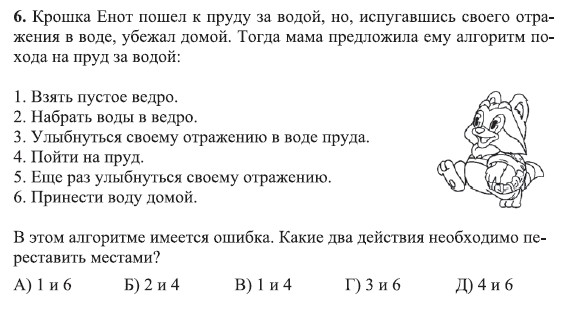 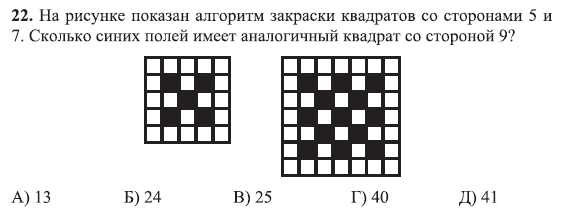 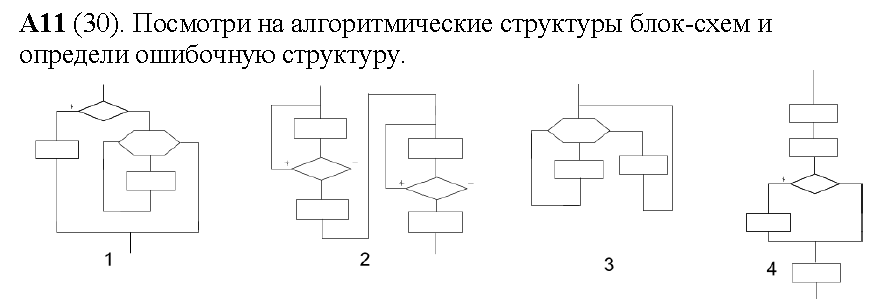 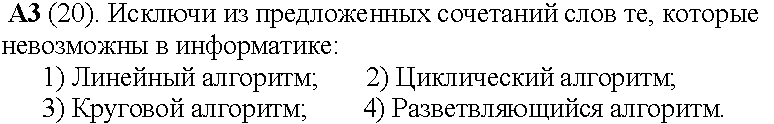 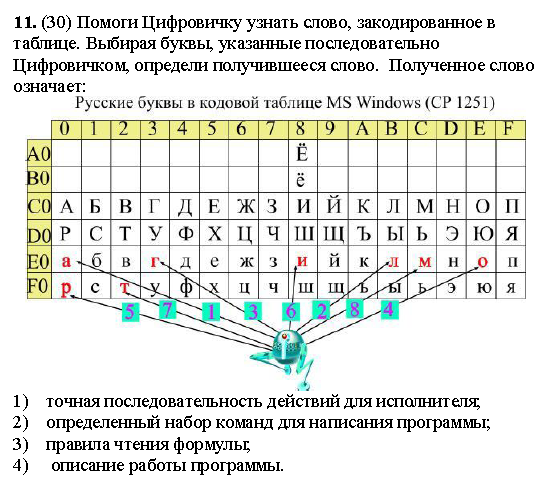 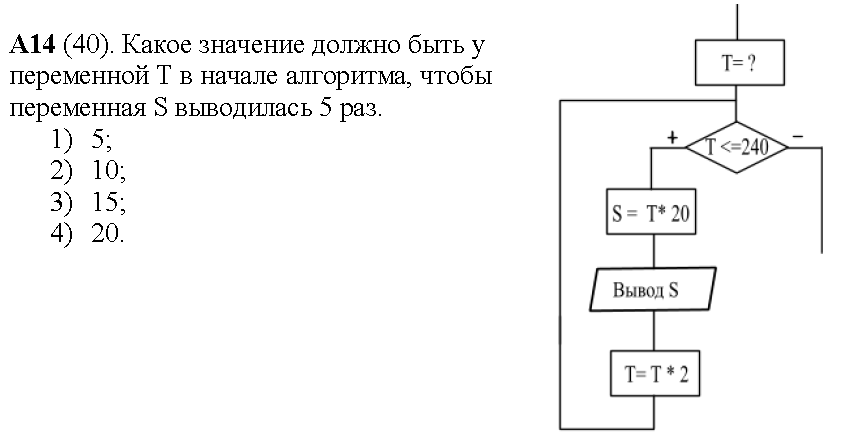 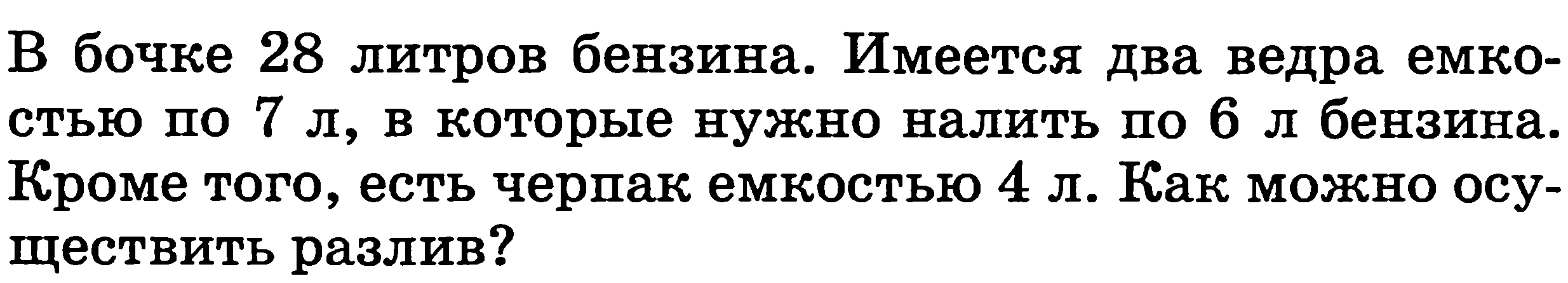 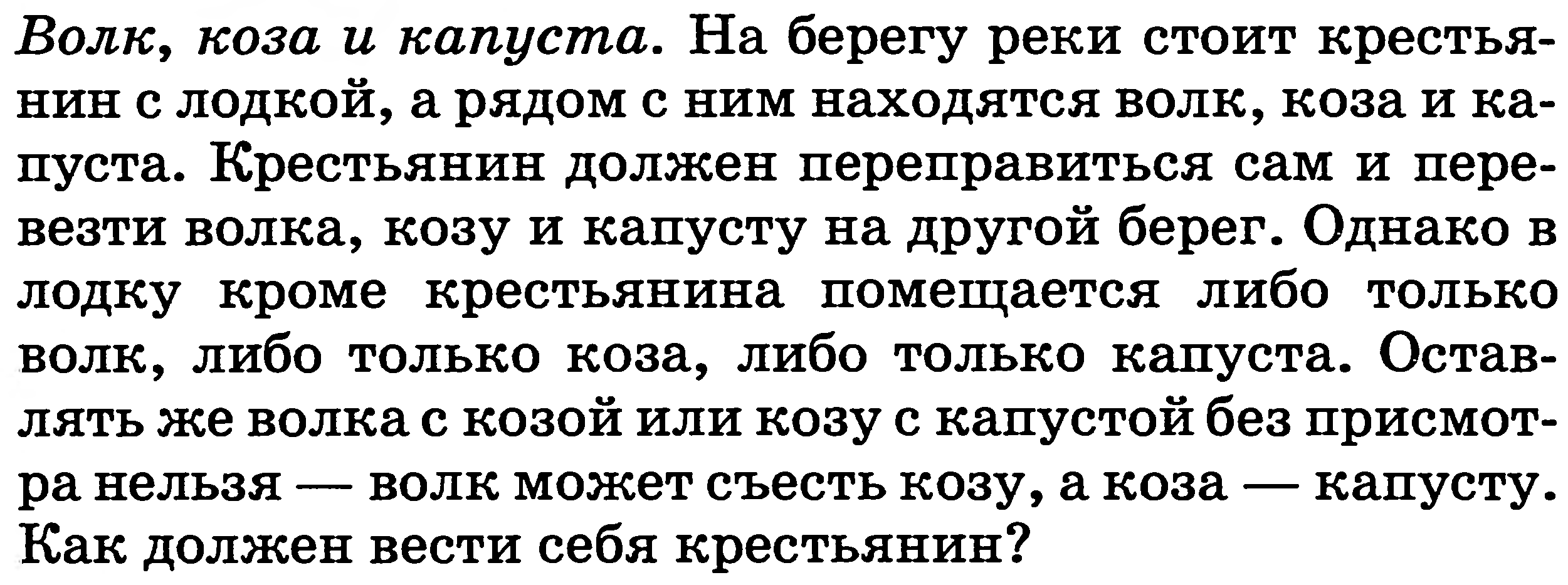 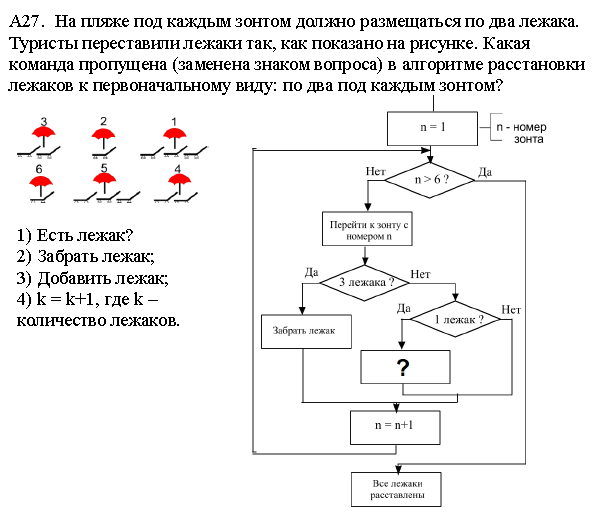 